ОГОЛОШЕННЯ ПРО ОПРИЛЮДНЕННЯ ПРОЄКТУ РІШЕННЯВідповідно до ст.9 Закону України «Про засади державної регуляторної політики у сфері господарської діяльності» повідомляємо, що 08.01.2024 року оприлюднюється проєкт рішення Фастівської міської ради «Про затвердження Звіту щодо здійснення державної регуляторної політики виконавчими органами Фастівської міської ради за 2023 рік».Проєкт рішення оприлюднено на офіційному сайті міської ради та її виконавчих органів в розділі «ЕКОНОМІКА / Регуляторна політика / 6. «Звіти щодо здійснення державної регуляторної політики виконавчими органами Фастівської міської ради».Зауваження та пропозиції приймаються у письмовому вигляді від фізичних та юридичних осіб їх об'єднань в місячний термін з дня опублікування проєкту рішення за адресою: 08500, м.Фастів пл.Соборна,1 – каб.319 - тел. 04565 6-16-70 (управління економіки та міжнародного співробітництва), каб.111 - 04565 6-02-14 (відділ звернення громадян), каб. 306 - 04565 6-13-95 (загальний відділ).08.01.2024 рік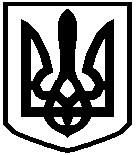 ФАСТІВСЬКА МІСЬКА РАДАКиївської областіР І Ш Е Н Н Я__________________                 м. Фастів                    № _________________Про затвердження Звіту щодо здійснення державної регуляторної політики виконавчими органами Фастівської міської ради за 2023 рікУ відповідності до ст.38 Закону України «Про засади державної регуляторної політики у сфері господарської діяльності», керуючись ст. 25 Закону України «Про місцеве самоврядування в Україні»,міська радаВ И Р І Ш И Л А:Звіт щодо здійснення державної регуляторної політики виконавчими органами Фастівської міської ради за 2023 рік взяти до відома (додаток).Управлінню економіки та міжнародного співробітництва виконавчого комітету Фастівської міської ради оприлюднити звіт на офіційному сайті Фастівської міської ради. Контроль за виконанням даного рішення покласти на постійну комісію міської ради з питань регламенту, депутатської етики, забезпечення діяльності депутатів, законності і правопорядку, боротьби з корупцією,  зв’язків із ЗМІ, громадськістю та політичними партіями та міського голову.Міський голова							Михайло НЕТЯЖУКФоросенко Наталія						Людмила РУДЯК									Юлія КАБАНОВА	Олена ЗИКОВА Юлія ЩУР									Наталія КИРСЕНКОПРОЕКТФАСТІВСЬКА МІСЬКА РАДАКиївської областіР І Ш Е Н Н Я__________________                 м. Фастів                    № _________________Про затвердження Звіту щодо здійснення державної регуляторної політики виконавчими органами Фастівської міської ради за 2023 рікУ відповідності до ст.38 Закону України «Про засади державної регуляторної політики у сфері господарської діяльності», керуючись ст. 25 Закону України «Про місцеве самоврядування в Україні»,міська радаВ И Р І Ш И Л А:Звіт щодо здійснення державної регуляторної політики виконавчими органами Фастівської міської ради за 2023 рік взяти до відома (додаток).Управлінню економіки та міжнародного співробітництва виконавчого комітету Фастівської міської ради оприлюднити звіт на офіційному сайті Фастівської міської ради. Контроль за виконанням даного рішення покласти на постійну комісію міської ради з питань регламенту, депутатської етики, забезпечення діяльності депутатів, законності і правопорядку, боротьби з корупцією,  зв’язків із ЗМІ, громадськістю та політичними партіями та міського голову.Міський голова							Михайло НЕТЯЖУКДодатокдо рішення міської радиВ умовах дії правового режиму воєнного стану одним із пріоритетних напрямків діяльності Фастівської міської ради та її виконавчих органів є створення сприятливих умов для ведення бізнесу, що є запорукою економічної перемоги над ворогом. До таких заходів відноситься, у тому числі, неухильне додержання виконавчими органами Фастівської міської ради процедури, передбаченої Законом України «Про засади державної регуляторної політики у сфері господарської діяльності» від 11.09.2003 № 1160-IV (далі – Закон № 1160), при прийнятті та відстеженні результативності дії регуляторних актів, якими регламентується діяльність суб’єктів господарювання на території Фастівської міської територіальної громади.Регуляторними органами у громаді є міська рада, її виконавчий комітет та голова Фастівської міської територіальної громади.Організаційне забезпечення і координацію діяльності щодо здійснення державної регуляторної політики регуляторними органами здійснює управління економіки та міжнародного співробітництва виконавчого комітету Фастівської міської ради.Розробниками проектів регуляторних актів є управління, відділи, структурні підрозділи виконавчого комітету міської ради, постійні комісії міської ради, особи, що уповноважені розробляти або організовувати, спрямовувати та координувати діяльність з розроблення проектів регуляторних актів.Пріоритетними завданнями з питань здійснення регуляторної діяльності є:підтримка діалогу між владою та суб’єктами господарювання, громадськими організаціями й об’єднаннями підприємців у регуляторній діяльності, урахування конструктивних пропозицій і зауважень від суб’єктів господарювання, їх об’єднань при ухваленні регуляторних актів;недопущення ухвалення регуляторних актів, що є непослідовними або не узгоджуються чи дублюють чинні регуляторні акти;підвищення якості підготовки розробниками аналізу регуляторного впливу до проєкту регуляторного акта;забезпечення інформаційної відкритості з питань регуляторної політики.З метою забезпечення виконання Закону №1160 протягом 2023 року вживалися різні заходи.Відповідно до статті 7 Закону №1160 рішенням міської ради від 07.12.2022 року №103-ХХХІІ-VIII було затверджено План діяльності з підготовки проєктів регуляторних актів у сфері господарської діяльності на 2023 рік, до якого увійшло 39 проектів регуляторних актів (17 рішень міської ради та 22 рішення виконавчого комітету ФМР).Враховуючи ініціативу комунального підприємства до Плану діяльності з підготовки проєктів регуляторних актів у сфері господарської діяльності на 2023 рік вносились зміни та доповнення (рішення міської ради від 30.09.2023 року № 454-XLV-VIII).Рішенням міської ради від 28.11.2023 №551-XLV-VIII затверджено План діяльності з підготовки проєктів регуляторних актів у сфері господарської діяльності на 2024 рік, до якого увійшло 34 проекти регуляторних актів 17 рішень міської ради та 16 рішень виконавчого комітету ФМР).  Плани діяльності з підготовки проєктів регуляторних актів та доповнення до них оприлюднюються на офіційному сайті Фастівської міської ради в розділі «Регуляторна політика».На виконання ст. 34 Закону України «Про засади державної регуляторної політики у сфері господарської діяльності», постанови Кабінету Міністрів України від 23.09.2014 № 634 «Про порядок підготовки пропозицій щодо удосконалення проектів регуляторних актів, які розробляються органами місцевого самоврядування» 3 проекти рішень виконавчого комітету та Фастівської міської ради висвітлювались на оприлюднювались на офіційному сайті Фастівської міської ради та її виконавчих органів для отримання зауважень та пропозицій відповідно до принципів державної регуляторної політики.Кожен проект регуляторного акта подається до відповідальної постійної комісії міської ради з питань регламенту, депутатської етики, забезпечення діяльності депутатів, законності і правопорядку, боротьби з корупцією, зв’язків із ЗМІ, громадськістю та політичними партіями для вивчення та надання висновків про відповідність проекту регуляторного акта вимогам статей 4 та 8 Закону №1160. Відповідальна постійна комісія забезпечує підготовку експертного висновку щодо регуляторного впливу внесеного проекту регуляторного акта.У 2023 році проведено 1 засідання відповідальної постійної комісії міської ради, складено відповідний протокол та надано експертні висновки. На засіданні було розглянуто 3 проєкти рішень виконавчого комітету Фастівської міської ради. Дані проекти були визнано такими, що пройшли всю регуляторну процедуру та рекомендовані до прийняття. Протягом 2023 року прийнято 3 регуляторні акти, які пройшли процедуру та витримали терміни прийняття регуляторних актів відповідно до Закону України «Про засади державної регуляторної політики у сфері господарської діяльності»: На виконання вимог статей 12, 13 Закону створено й супроводжується реєстр чинних регуляторних актів Фастівської міської ради та її виконавчих органів, який розміщено на офіційному веб-сайті Фастівської міської ради та її виконавчих органів у розділі «Регуляторна політика».В реєстрі налічується 45 регуляторних актів, з них: –22 рішення міської ради; – 23 рішення виконавчого комітету.Переважна більшість регуляторних актів спрямована на впорядкування земельних та орендних відносин, встановлення тарифів, розвиток інфраструктури.Відповідно до вимог статті 10 Закону №1160 розробниками регуляторних актів підготовлено 9 звітів про здійснення заходів щодо базового, повторного та періодичного відстеження результативності дії прийнятих регуляторних актів.Всі звіти про відстеження результативності регуляторних актів розміщені на офіційному веб-сайті Фастівської міської ради та її виконавчих органів у розділі «Регуляторна політика».Протягом звітного періоду управлінням економіки та міжнародного співробітництва виконавчого комітету Фастівської міської ради надавався методичний супровід та здійснювався постійний контроль щодо дотримання розробниками вимог Закону №1160 та постанови Кабінету Міністрів України від 11.03.2004 № 308 «Про затвердження методик проведення аналізу впливу та відстеження результативності регуляторного акта». З метою дотримання вимог чинного законодавства у сфері доступу до публічної інформації у формі відкритих даних, відповідно до Закону України від 13.01.2011 № 2939-VI «Про доступ до публічної інформації», Постанови КМУ від 21.10.2015 № 835 «Про затвердження Положення про набори даних, які підлягають оприлюдненню у формі відкритих даних», Постанови КМУ від 17.04.2019 № 409 «Про внесення змін до деяких постанов Кабінету Міністрів України щодо відкритих даних», задля ефективного обміну інформацією про регуляторну діяльність між розпорядниками та користувачами даних, дані переліки набору даних розміщено на Єдиному Державному веб-порталі відкритих даних (http://data.gov.ua), а саме:Переліки регуляторних актів, із зазначенням дати набрання чинності, строку проведення базового, повторного та періодичного відстеження їх результативності та інформації про місце їх оприлюднення;Плани діяльності з підготовки проєктів регуляторних актів із зазначенням видів і назв проектів, цілей їх прийняття, строків підготовки проектів, найменування органів і підрозділів, відповідальних за розроблення проєктів регуляторних актів, дату їх внесення на розгляд регуляторного органу та посилання на місце оприлюднення). Інформація актуалізується у разі внесення доповнень та змін.Задля інформаційної підтримки підприємницької діяльності представників бізнесу Фастівської МТГ на офіційному сайті розміщено інфографіку з роз'ясненнями бізнесу щодо регуляторної політики у воєнний період. Інфографіку було розроблено експертами громадської організації «Електронна республіка» у співпраці з Державною регуляторною службою України та за підтримки Програми USAID «Конкурентоспроможна  економіка України» у межах реалізації ініціативи «Покращення регіонального/місцевого бізнес-клімату». Інфографіка містить у собі інформацію про модель перегляду (інвентаризації) актів органів місцевого самоврядування та про етапи включення бізнесу у регуляторний процес.Фастівська міська рада та її виконавчий комітет у 2024 році планує й надалі проводити активну роботу, спрямовану на підвищення ефективності реалізації державної регуляторної політики у сфері господарської діяльності та недопущення прийняття економічно недоцільних та неефективних регуляторних актів.Секретар міської ради						Людмила РУДЯК№Назва проєкту регуляторного акта, який входив до плану(№, дата)Інформація про оприлюднення проекту регуляторного актаІнформація про здійснення базового відстеження результативності прийнятого регуляторного акта, оприлюднення звіту про відстеження результативності цього акта12341Рішення виконавчого комітету Фастівської міської ради «Про затвердження Порядку погодження місця розміщення об’єктів торгівлі, сезонних об’єктів сфери послуг, об’єктів відпочинку та розваг на території Фастівської міської територіальної громади» №174 від 17.04.2023 р.Проєкт регуляторного акта та аналіз його регуляторного впливу був оприлюднений на сайті Фастівської міської ради fastiv-rada.gov.ua 06.03.2023 р. (до винесення цього проєкту на затвердження виконавчим комітетом ФМР)Базове відстеження результативності регуляторного акта було проведено Відділом сфери обслуговування населення, розміщення реклами та захисту прав споживачів. Інформація про відстеження була оприлюднена 06.03.2023 р. на сайті Фастівської міської ради fastiv-rada.gov.ua.2Рішення виконавчого комітету Фастівської міської ради «Про затвердження Порядку визначення обсягів пайової участі власників тимчасових споруд торгівельного, побутового, соціально-культурного чи іншого призначення в утриманні об'єктів благоустрою Фастівської міської територіальної громади» №182 від 17.04.2023 р.Проєкт регуляторного акта та аналіз його регуляторного впливу був оприлюднений на сайті Фастівської міської ради fastiv-rada.gov.ua 07.03.2023 р. (до винесення цього проєкту на затвердження виконавчим комітетом ФМР)Базове відстеження результативності регуляторного акта було проведено Управлінням економіки та міжнародного співробітництва. Інформація про відстеження була оприлюднена 07.03.2023 р. на сайті Фастівської міської ради fastiv-rada.gov.ua.3Рішення виконавчого комітету Фастівської міської ради «Про затвердження Порядку надання платних послуг закладами фізичної культури і спорту відділу з питань фізичної культури та спорту виконавчого комітету Фастівської міської ради, Прейскуранту цін та погодження Переліку платних послуг» №169 від 17.04.2023 р.Проєкт регуляторного акта та аналіз його регуляторного впливу був оприлюднений на сайті Фастівської міської ради fastiv-rada.gov.ua 12.03.2023 р. (до винесення цього проєкту на затвердження виконавчим комітетом ФМР)Базове відстеження результативності регуляторного акта було проведено Відділом з питань фізичної культури та спорту. Інформація про відстеження була оприлюднена 12.03.2023 р. на сайті Фастівської міської ради fastiv-rada.gov.ua.